Dear Parents,The 5th grade classes will be taking a field trip to Land Between the Lakes on Wednesday, September 7th.  We will leave McFadden at 8:30 a.m. and return on Friday, September 9th at 4:00 p.m.  We have attached an itinerary of our 3-day trip.  The cost for the trip is $240.00.  This covers cost of food, lodging, transportation, Pier 45 t-shirt, and programs.  This trip is planned to focus on specific life science standards and team building for these students.  It incorporates several science objectives including animal habitats, survival, adaptations, and the predator- prey relationship.  We would love to have parent participation and encourage you to attend if possible.  We assure you that your child will be well supervised and will return with many fabulous stories.  It really is a great trip!  Thanks!Ms. Jones, Mrs. Dunning, & Mrs. Merryman  My Child ______________________________ can participate in the field trips to Land Between the Lakes on Wednesday, September 7th through Friday, September 9th at 4:00 p.m.  The cost for the trip is $240.00*.  This covers cost of food, lodging, transportation, Pier 45 t-shirt (form coming soon), and programs._______ My child will be attending and will_____  OR will not _____ need 
               a sack lunch from the cafeteria on Wednesday, September 7th._______ My child has special dietary needs/restrictions – please advise on back_______ My child will need to take medication while at LBL – see medical release._______ I am including the full payment of $240.00 for the trip or have paid online – please 
              include chaperone payment.  The link to pay online is below._______ I would like for my child to attend but will need a sponsor for this trip._______ I would like to be a sponsor for another child in the amount of ________.  	   Chaperone information:_______ I would like to chaperone the trip to Land Between the Lakes and have included $60  
              per chaperone* (_____ mom ______ dad _______ both). 	    Name of parent(s) attending (please print): ___________________________________________ I would like to ride the bus if available OR _______ I plan to drive/carpool._________________________________________						Parent signature
To pay online use the QR code below or send a check to McFadden School or cash.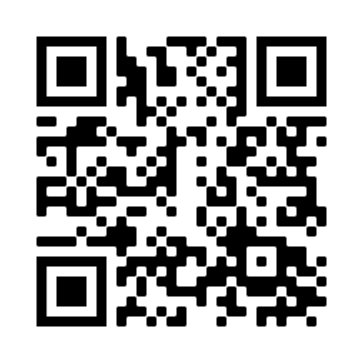 